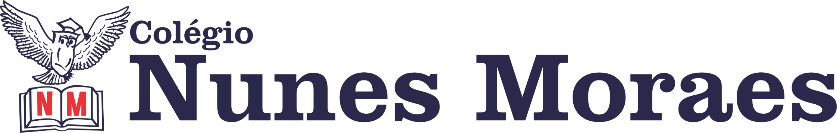 AGENDA DIÁRIA 2° ANO, 07 DE MAIO.1ª AULA: PORTUGUÊS/ GRAMÁTICAObjeto de Conhecimento: Emprego de M/N e P/B.Aprendizagens Essenciais: Empregar corretamente a M antes de P e B na formação da palavra. Capítulo 6: De quadrinho em quadrinho surge uma história.Link da aula: https://youtu.be/D-kd5AD270o Atividade e explicação: páginas 23 a 25 no livro 2.Leitura no paradidático “Com Jeito de Pai”.2ª AULA: MATEMÁTICAObjeto de Conhecimento: Comparação de números até três ordens.Aprendizagens Essenciais: Comparar quantidades de dois conjuntos, por estimativas e/ou por correspondência (um a um, dois a dois, entre outros), para indicar “tem mais”, “tem menos” ou “tem a mesma quantidade”, indicando, quando for o caso, quantos a mais e quantos a menos.Capítulo 6: Números e o que eles valem.Link da aula: https://youtu.be/qsBsO9w-vvg Atividade e explicação: páginas 31 a 33 no livro 2.3ª AULA: PORTUGUÊS/PRODUÇÃO TEXTUAL.Objeto de Conhecimento: Escrita do texto “Picolino”.Aprendizagens Essenciais: Reconhecer a organização de textos em parágrafos. Link da aula: https://youtu.be/OHpDfc6kk4Q Atividade e explicação no livro de Produção Textual.4ª AULA: ARTEObjeto de Conhecimento: Conhecendo meu corpo.Aprendizagens Essenciais: Movimentar-se no espaço em diferentes direções e com tipos de movimento acompanhando o ritmo da música.Capítulo 5: Corpo, objeto e movimento.Link da aula: https://youtu.be/b4jinE4IvV4 Atividade e explicação: páginas 49 a 53.Forte abraço!